Universidad Nacional de Asunción Facultad de Ciencias Sociales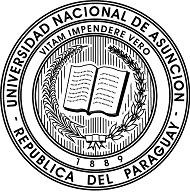 C n e l . C a z a l c / 6 d e E n e r o w w w . f a c s o . u n a . p yS a n L o r e n z o – P a r a g u a ySOLICITUD DE DOCUMENTOS/TRÁMITES VARIOS 	Aprobado por Resolución CSU N° 0152-00-2013	Esta solicitud no es válida sin la firma del interesado o de la interesada y la persona autorizada por la institución.Lugar: San LorenzoLugar: San LorenzoDía:  Día:  Mes:Año: Solicitud Nº:Solicitud Nº:Solicitud Nº:Solicitud Nº:Solicitud Nº:1. IDENTIFICACIÓN DE LA CARRERA1. IDENTIFICACIÓN DE LA CARRERA1. IDENTIFICACIÓN DE LA CARRERA1. IDENTIFICACIÓN DE LA CARRERA1. IDENTIFICACIÓN DE LA CARRERA1. IDENTIFICACIÓN DE LA CARRERA1. IDENTIFICACIÓN DE LA CARRERA1. IDENTIFICACIÓN DE LA CARRERA1. IDENTIFICACIÓN DE LA CARRERA1. IDENTIFICACIÓN DE LA CARRERACarrera: sociologíaCarrera: sociologíaCarrera: sociologíaCarrera: sociologíaCarrera: sociologíaCarrera: sociologíaCarrera: sociologíaCarrera: sociologíaCarrera: sociologíaCarrera: sociologíaSede: San LorenzoSede: San LorenzoSede: San LorenzoSede: San LorenzoSede: San LorenzoSede: San LorenzoSede: San LorenzoSede: San LorenzoSede: San LorenzoSede: San Lorenzo2. DATOS PERSONALES DEL INTERESADO O DE LA INTERESADA2. DATOS PERSONALES DEL INTERESADO O DE LA INTERESADA2. DATOS PERSONALES DEL INTERESADO O DE LA INTERESADA2. DATOS PERSONALES DEL INTERESADO O DE LA INTERESADA2. DATOS PERSONALES DEL INTERESADO O DE LA INTERESADA2. DATOS PERSONALES DEL INTERESADO O DE LA INTERESADA2. DATOS PERSONALES DEL INTERESADO O DE LA INTERESADA2. DATOS PERSONALES DEL INTERESADO O DE LA INTERESADA2. DATOS PERSONALES DEL INTERESADO O DE LA INTERESADA2. DATOS PERSONALES DEL INTERESADO O DE LA INTERESADADocumento de Identidad Nº (adjuntar C.I.): Documento de Identidad Nº (adjuntar C.I.): Documento de Identidad Nº (adjuntar C.I.): Documento de Identidad Nº (adjuntar C.I.): Documento de Identidad Nº (adjuntar C.I.): Documento de Identidad Nº (adjuntar C.I.): Documento de Identidad Nº (adjuntar C.I.): Documento de Identidad Nº (adjuntar C.I.): Documento de Identidad Nº (adjuntar C.I.): Documento de Identidad Nº (adjuntar C.I.): Apellido/s: 	Nombre/s:Apellido/s: 	Nombre/s:Apellido/s: 	Nombre/s:Apellido/s: 	Nombre/s:Apellido/s: 	Nombre/s:Apellido/s: 	Nombre/s:Apellido/s: 	Nombre/s:Apellido/s: 	Nombre/s:Apellido/s: 	Nombre/s:Apellido/s: 	Nombre/s:Tel: Línea baja y Celular:              /	                                            E-mail: Tel: Línea baja y Celular:              /	                                            E-mail: Tel: Línea baja y Celular:              /	                                            E-mail: Tel: Línea baja y Celular:              /	                                            E-mail: Tel: Línea baja y Celular:              /	                                            E-mail: Tel: Línea baja y Celular:              /	                                            E-mail: Tel: Línea baja y Celular:              /	                                            E-mail: Tel: Línea baja y Celular:              /	                                            E-mail: Tel: Línea baja y Celular:              /	                                            E-mail: Tel: Línea baja y Celular:              /	                                            E-mail: Docente de la Asignatura:                                                                  Docente de la Asignatura:                                                                  Docente de la Asignatura:                                                                  Docente de la Asignatura:                                                                  Docente de la Asignatura:                                                                  Docente de la Asignatura:                                                                  Docente de la Asignatura:                                                                  Docente de la Asignatura:                                                                  Docente de la Asignatura:                                                                  Docente de la Asignatura:                                                                  Curso / Semestre: Curso / Semestre: Curso / Semestre: Curso / Semestre: Curso / Semestre: Curso / Semestre: Curso / Semestre: Curso / Semestre: Curso / Semestre: Curso / Semestre: Dirección Actual:                                                                             Nº:                    	Barrio: Dirección Actual:                                                                             Nº:                    	Barrio: Dirección Actual:                                                                             Nº:                    	Barrio: Dirección Actual:                                                                             Nº:                    	Barrio: Dirección Actual:                                                                             Nº:                    	Barrio: Dirección Actual:                                                                             Nº:                    	Barrio: Dirección Actual:                                                                             Nº:                    	Barrio: Dirección Actual:                                                                             Nº:                    	Barrio: Dirección Actual:                                                                             Nº:                    	Barrio: Dirección Actual:                                                                             Nº:                    	Barrio: Ciudad/Distrito:	Departamento: Ciudad/Distrito:	Departamento: Ciudad/Distrito:	Departamento: Ciudad/Distrito:	Departamento: Ciudad/Distrito:	Departamento: Ciudad/Distrito:	Departamento: Ciudad/Distrito:	Departamento: Ciudad/Distrito:	Departamento: Ciudad/Distrito:	Departamento: Ciudad/Distrito:	Departamento: Instrucciones: 1. Llene el formulario con letras separadas, legibles y mayúscula. 2. Indique la cantidad de documentos solicitados3. Utilice el formulario para cada documento solicitado. 4. Utilice la misma firma de su documento de identidad.Instrucciones: 1. Llene el formulario con letras separadas, legibles y mayúscula. 2. Indique la cantidad de documentos solicitados3. Utilice el formulario para cada documento solicitado. 4. Utilice la misma firma de su documento de identidad.Instrucciones: 1. Llene el formulario con letras separadas, legibles y mayúscula. 2. Indique la cantidad de documentos solicitados3. Utilice el formulario para cada documento solicitado. 4. Utilice la misma firma de su documento de identidad.Instrucciones: 1. Llene el formulario con letras separadas, legibles y mayúscula. 2. Indique la cantidad de documentos solicitados3. Utilice el formulario para cada documento solicitado. 4. Utilice la misma firma de su documento de identidad.Instrucciones: 1. Llene el formulario con letras separadas, legibles y mayúscula. 2. Indique la cantidad de documentos solicitados3. Utilice el formulario para cada documento solicitado. 4. Utilice la misma firma de su documento de identidad.Instrucciones: 1. Llene el formulario con letras separadas, legibles y mayúscula. 2. Indique la cantidad de documentos solicitados3. Utilice el formulario para cada documento solicitado. 4. Utilice la misma firma de su documento de identidad.Instrucciones: 1. Llene el formulario con letras separadas, legibles y mayúscula. 2. Indique la cantidad de documentos solicitados3. Utilice el formulario para cada documento solicitado. 4. Utilice la misma firma de su documento de identidad.Instrucciones: 1. Llene el formulario con letras separadas, legibles y mayúscula. 2. Indique la cantidad de documentos solicitados3. Utilice el formulario para cada documento solicitado. 4. Utilice la misma firma de su documento de identidad.Instrucciones: 1. Llene el formulario con letras separadas, legibles y mayúscula. 2. Indique la cantidad de documentos solicitados3. Utilice el formulario para cada documento solicitado. 4. Utilice la misma firma de su documento de identidad.Instrucciones: 1. Llene el formulario con letras separadas, legibles y mayúscula. 2. Indique la cantidad de documentos solicitados3. Utilice el formulario para cada documento solicitado. 4. Utilice la misma firma de su documento de identidad.3. DOCUMENTOS EXPEDIDOS3. DOCUMENTOS EXPEDIDOS3. DOCUMENTOS EXPEDIDOS3. DOCUMENTOS EXPEDIDOS3. DOCUMENTOS EXPEDIDOS3. DOCUMENTOS EXPEDIDOS3. DOCUMENTOS EXPEDIDOS3. DOCUMENTOS EXPEDIDOS3. DOCUMENTOS EXPEDIDOS3. DOCUMENTOS EXPEDIDOSCANTIDADDESCRIPCIÓNDESCRIPCIÓNDESCRIPCIÓNDESCRIPCIÓNDESCRIPCIÓNDESCRIPCIÓNDESCRIPCIÓNMARCARMARCARExpedición de:Expedición de:Expedición de:Expedición de:Expedición de:Expedición de:Expedición de:Certificado de Estudios Completo (Año de INGRESO	)Certificado de Estudios Completo (Año de INGRESO	)Certificado de Estudios Completo (Año de INGRESO	)Certificado de Estudios Completo (Año de INGRESO	)Certificado de Estudios Completo (Año de INGRESO	)Certificado de Estudios Completo (Año de INGRESO	)Certificado de Estudios Completo (Año de INGRESO	)Certificado de Estudios Parcial (Año de INGRESO	)Certificado de Estudios Parcial (Año de INGRESO	)Certificado de Estudios Parcial (Año de INGRESO	)Certificado de Estudios Parcial (Año de INGRESO	)Certificado de Estudios Parcial (Año de INGRESO	)Certificado de Estudios Parcial (Año de INGRESO	)Certificado de Estudios Parcial (Año de INGRESO	)Programa de EstudiosPrograma de EstudiosPrograma de EstudiosPrograma de EstudiosPrograma de EstudiosPrograma de EstudiosPrograma de EstudiosReglamentosReglamentosReglamentosReglamentosReglamentosReglamentosReglamentosEstatutoEstatutoEstatutoEstatutoEstatutoEstatutoEstatutoConstancias de:Constancias de:Constancias de:Constancias de:Constancias de:Constancias de:Constancias de:EstudianteEstudianteEstudianteEstudianteEstudianteEstudianteEstudianteEgresadoEgresadoEgresadoEgresadoEgresadoEgresadoEgresadoDocenteDocenteDocenteDocenteDocenteDocenteDocentePersonal AdministrativoPersonal AdministrativoPersonal AdministrativoPersonal AdministrativoPersonal AdministrativoPersonal AdministrativoPersonal AdministrativoConstancias de EXTENSION UNIVERSITARIAConstancias de EXTENSION UNIVERSITARIAConstancias de EXTENSION UNIVERSITARIAConstancias de EXTENSION UNIVERSITARIAConstancias de EXTENSION UNIVERSITARIAConstancias de EXTENSION UNIVERSITARIAConstancias de EXTENSION UNIVERSITARIAEstudianteEstudianteEstudianteEstudianteEstudianteEstudianteEstudianteEgresadoEgresadoEgresadoEgresadoEgresadoEgresadoEgresadoDocenteDocenteDocenteDocenteDocenteDocenteDocenteConvalidacionesConvalidacionesConvalidacionesConvalidacionesConvalidacionesConvalidacionesConvalidacionesAsignaturasAsignaturasAsignaturasAsignaturasAsignaturasAsignaturasAsignaturas4. ARANCELES VARIOS4. ARANCELES VARIOS4. ARANCELES VARIOS4. ARANCELES VARIOS4. ARANCELES VARIOS4. ARANCELES VARIOS4. ARANCELES VARIOS4. ARANCELES VARIOS4. ARANCELES VARIOS4. ARANCELES VARIOS4. ARANCELES VARIOSCANTIDADDESCRIPCIÓNDESCRIPCIÓNDESCRIPCIÓNDESCRIPCIÓNDESCRIPCIÓNDESCRIPCIÓNDESCRIPCIÓNMARCARMARCARMARCARInscripción de Tema de Protocolo o AnteproyectoInscripción de Tema de Protocolo o AnteproyectoInscripción de Tema de Protocolo o AnteproyectoInscripción de Tema de Protocolo o AnteproyectoInscripción de Tema de Protocolo o AnteproyectoInscripción de Tema de Protocolo o AnteproyectoInscripción de Tema de Protocolo o AnteproyectoDefensa de Trabajo Final de GradoDefensa de Trabajo Final de GradoDefensa de Trabajo Final de GradoDefensa de Trabajo Final de GradoDefensa de Trabajo Final de GradoDefensa de Trabajo Final de GradoDefensa de Trabajo Final de GradoMulta BibliotecaMulta BibliotecaMulta BibliotecaMulta BibliotecaMulta BibliotecaMulta BibliotecaMulta Biblioteca5. FORMA DE PAGO5. FORMA DE PAGO5. FORMA DE PAGO5. FORMA DE PAGO5. FORMA DE PAGO5. FORMA DE PAGO5. FORMA DE PAGO5. FORMA DE PAGO5. FORMA DE PAGO5. FORMA DE PAGO5. FORMA DE PAGOCANTIDADDESCRIPCIÓNDESCRIPCIÓNDESCRIPCIÓNDESCRIPCIÓNDESCRIPCIÓNDESCRIPCIÓNDESCRIPCIÓNMARCARMARCARMARCAR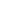 Firma del o de la SolicitanteFirma del o de la SolicitanteFirma del o de la SolicitanteFirma del o de la SolicitanteFirma del o de la SolicitanteFirma del o de la SolicitanteFirma del o de la SolicitanteFirma del o de la SolicitanteFirma del o de la SolicitanteFirma del o de la SolicitanteFirma del o de la SolicitanteDe uso exclusivo de la InstituciónDe uso exclusivo de la InstituciónDe uso exclusivo de la InstituciónDe uso exclusivo de la InstituciónDe uso exclusivo de la InstituciónDe uso exclusivo de la InstituciónDe uso exclusivo de la InstituciónDe uso exclusivo de la InstituciónDe uso exclusivo de la InstituciónDe uso exclusivo de la InstituciónDe uso exclusivo de la InstituciónRecibido por Administración:Recibido por Administración:Recibido por Administración:Firma:Firma:Firma:Firma:Fecha:Fecha:/	//	/Becado:Becado:Becado:Resolución Nº:Resolución Nº:Resolución Nº:Resolución Nº:Verificado por Administración:Verificado por Administración:Verificado por Administración:Firma:Firma:Firma:Firma:Fecha:Fecha:/	//	/Observación:Observación:Observación:Observación:Observación:Observación:Observación:Observación:Observación:Observación:Observación: